STŘEDNÍ PRŮMYSLOVÁ ŠKOLA STAVEBNÍMÁCHOVA 628, VALAŠSKÉ MEZIŘÍČÍ, 757 01OBOR: TECHNICKÁ ZAŘÍZENÍ BUDOVKONSTRUKČNÍ CVIČENÍ – VTPPLYNOVÁ KOTELNA Vypracované úkolyING. PETR POBOŘIL4. ročník                                                                                  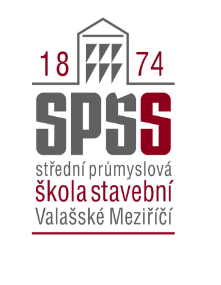 ŠKOLNÍ ROK					             JMÉNO, PŘÍJMENÍ2021/2022					                      Třída T 4OBSAHÚkol čísloNázevZnámkaPROJEKT PLYNOVÁ KOTELNA 1.3.1 Návrh plynové kotelny, Teorie: Jak postupovat2.4.1 Rozvinuté schéma3.4.2 Schéma Buderus4.3.2 Popis animace kotelny THERMONA5. 6.7.8.9.10.11.12.13.14.15.16.